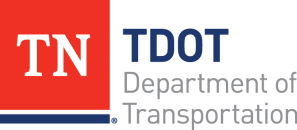 Aeronautics DivisionAeronautics DivisionAnnual/Final Grant ReportAnnual/Final Grant ReportAnnual/Final Grant ReportAnnual/Final Grant ReportAnnual/Final Grant ReportPeriod EndingAeronautics DivisionAeronautics DivisionProject NumberAirport NameAirport NameAirport NameAirport NameAirport NameAirport NameAirport NameAirport NameSponsor NameSponsor NameSponsor NameSponsor NameSponsor NameSponsor NameSponsor NameSponsor NameProject DescriptionProject DescriptionProject DescriptionProject DescriptionProject DescriptionContract NumberAERO-Contract NumberAERO-Contract NumberAERO-Contract Term:Begin (Date)            End (Date)      Contract Term:Begin (Date)            End (Date)      Contract Term:Begin (Date)            End (Date)      Contract Term:Begin (Date)            End (Date)      Contract Amount:Contract Amount:$     $     Narrative:Describe the projects’s goals, outcomes, successes and setbacks, whether the Grantee used benchmarks or indicators to determine progress,whether any proposed activities were not completed and any other relevant details.Narrative:Describe the projects’s goals, outcomes, successes and setbacks, whether the Grantee used benchmarks or indicators to determine progress,whether any proposed activities were not completed and any other relevant details.Narrative:Describe the projects’s goals, outcomes, successes and setbacks, whether the Grantee used benchmarks or indicators to determine progress,whether any proposed activities were not completed and any other relevant details.Narrative:Describe the projects’s goals, outcomes, successes and setbacks, whether the Grantee used benchmarks or indicators to determine progress,whether any proposed activities were not completed and any other relevant details.Narrative:Describe the projects’s goals, outcomes, successes and setbacks, whether the Grantee used benchmarks or indicators to determine progress,whether any proposed activities were not completed and any other relevant details.Narrative:Describe the projects’s goals, outcomes, successes and setbacks, whether the Grantee used benchmarks or indicators to determine progress,whether any proposed activities were not completed and any other relevant details.Narrative:Describe the projects’s goals, outcomes, successes and setbacks, whether the Grantee used benchmarks or indicators to determine progress,whether any proposed activities were not completed and any other relevant details.Narrative:Describe the projects’s goals, outcomes, successes and setbacks, whether the Grantee used benchmarks or indicators to determine progress,whether any proposed activities were not completed and any other relevant details.SPONSOR’S REPRESENTATIVESPONSOR’S REPRESENTATIVESPONSOR’S REPRESENTATIVESPONSOR’S REPRESENTATIVESPONSOR’S REPRESENTATIVESPONSOR’S REPRESENTATIVESPONSOR’S REPRESENTATIVESPONSOR’S REPRESENTATIVEDateTyped or Printed Name and TitleTyped or Printed Name and TitleSignatureSignatureSignatureSignatureSignature